Laura Tatiana Rojas BenítezLtr_27@hotmail.com Luisa María Restrepo YustreLuisita1295@hotmail.comRESUMENEl Sistema de Gestión de la Seguridad y Salud en el Trabajo (SG-SST) permite que los empleadores desarrollen un proceso lógico, basado en la mejora continua, con el objetivo de gestionar los peligros y riesgos que puedan afectar la seguridad y la salud de sus trabajadores. Teniendo en cuenta la importancia de prevenir las lesiones y enfermedades causadas por las condiciones de trabajo a los cuales están expuestos los trabajadores, el SG-SST es una herramienta simple que permite desarrollar de manera organizada, las fases de PLANEAR, HACER, VERIFICAR y ACTUAR (ciclo PHVA), de la seguridad y salud en el trabajo para toda empresa dentro del territorio colombiano.Palabras claves:Auditoría Interna del Sistema: Evaluación sistemática, documentada, periódica, objetiva que evalúa la eficacia, efectividad y fiabilidad del Sistema de Gestión de Seguridad y Salud de la empresa y empresas proveedoras de servicios.Condiciones de trabajo: Cualquier característica del mismo que pueda tener una influencia significativa en la generación de riesgos para la seguridad y salud de los trabajadores.Diagnóstico inicial del sistema de gestión de seguridad y salud en el trabajo     Evaluación inicial por parte de la empresa, para determinar el cumplimiento de la normativa legal en seguridad y salud en el trabajo.Evidencia de la Auditoria: Registros, declaraciones de hechos o cualquier otra información que son pertinentes para los criterios de auditoria y que son verificables Evidencia objetiva: Información, cualitativa y/o cuantitativa, constancia o estados de hechos pertinentes a la seguridad y salud en el trabajo, que está basado en observación, medida o prueba y que puede ser verificado.Gestión de talento humano: Sistema normativo, herramientas y métodos que permitan seleccionar, informar, comunicar, capacitar, adiestrar sobre los factores de riesgo ocupacional y técnicas de prevención del puesto de trabajo y generales de la organización a los trabajadores de la empresa u organización.Gestión Técnica: Sistema normativo, herramientas y métodos que permiten identificar, medir, evaluar, controlar y vigilar los factores de riesgo ocupacional a nivel ambiental y biológico.Hallazgo de la Auditoria: Resultados de la evaluación de la evidencia de la auditoria recopilada frente a los criterios de auditoriaInforme final de la Auditoria: Es el documento en el que se plasman los resultados finales de la auditoria, y la fundamentación de las No conformidades. Manual de prevención de riesgos laborales / de seguridad y salud en el trabajo: Documento que establece la política de prevención y describe el sistema de gestión de seguridad y salud en el trabajo de la empresa u organización,Mejora continua: Proceso recurrente de optimización del sistema de gestión de la seguridad y salud en el trabajo para lograr mejoras en el desempeño de la seguridad y salud en el trabajo global de forma coherente con la política de la seguridad y salud en el trabajo de la empresa u organizaciónObjetivo de la seguridad y salud en el trabajo: Fin de la seguridad y salud en el trabajo, en términos de desempeño de la seguridad y salud en el trabajo, que una empresa u organización se fija alcanzar.Programa de Auditoria: Conjunto de una o más auditorias planificadas para un periodo de tiempo determinado y dirigidas hacia un propósito específico. Un programa de auditoría incluye todas las actividades necesarias para planificar, organizar y llevar a cabo las auditoriasRegistro de seguridad y salud en el trabajo: Documentos que proporcionan información cuya veracidad puede demostrarse, basada en hechos obtenidos mediante observación, medición, ensayo u otros medios de las actividades realizadas o de los resultados obtenidos en materia de seguridad y salud en el trabajo.Revisión por la dirección: Evaluación formal, por parte de la dirección, del estado y de la adecuación del sistema de gestión de seguridad y salud en el trabajo, en relación con la política de seguridad y salud en el trabajo de la empresa u organización. Sistema de gestión de la seguridad y salud en el trabajo: Parte integrante del sistema de gestión de una empresa u organización, empleada para desarrollar e implementar su política de seguridad y salud en el trabajo y gestionar sus riesgos para la seguridad y salud en el trabajoUn sistema de gestión incluye la estructura de la empresa u organización, la planificación de actividades, las responsabilidades, las prácticas, los procedimientos, los procesos, los recursos entre otros.AbstractThe Occupational Safety and Health Management System (OSH) enables employers to develop a logical process, based on continuous improvement, with the aim of managing hazards and risks that affect safety and Health Your workersTaking into account the importance of preventing injuries and illnesses caused by working conditions to which workers are exposed, SG-SST is a simple tool that allows to develop the organized way, PLAN, DO, VERIFY and ACTUAR (PHVA Cycle), safety and health at work for the whole company within the Colombian territory.INTRODUCCIÓNLa auditoría ha sido implementada aproximadamente desde inicios del siglo XIX, actualmente se usa para evaluar internamente y ser evaluados por terceros. La prevención de no conformidades en los diferentes sistemas, procedimientos o actividades que nos lleven a la realización de las acciones correctivas correspondientes a fin de lograr los objetivos empresariales. [4]El sistema de gestión financiero también requiere ser auditado, entre los más conocidos se encuentran el sistema de gestión de calidad, regulado por la norma ISO 9001, la norma ISO 4001 sobre los sistemas de gestión medioambiental y la norma ISO 45001, que sustituirá a la norma OHSAS 18001:2007 sobre sistemas de gestión de seguridad y salud en el trabajo. [2]Las auditorías internas se encuentran estandarizadas en la norma ISO 19011, esta norma da las directrices básicas para auditar los sistemas de gestión. [2]La auditoría interna se puede definir como un elemento importante del sistema interno de gestión para el control operacional de los sistemas de gestión dentro de la empresa. La finalidad es fomentar el cumplimiento de  los objetivos y las metas definidas por la alta dirección. Las auditorías internas pueden ser generales o parciales aplicadas a un sistema, un proceso, un departamento, de la compañía, en este caso al sistema de salud y seguridad en el trabajo. [4]DESARROLLO: PRESENTACIÓN Y DISCUSIÒN DE RESULTADOSOBJETIVO GENERALImplementar un sistema de auditoría interna del sistema de seguridad y salud en el trabajo para la empresa SERVICENTRO ROJAS.OBJETIVOS ESPECIFICOS- Comprender el grado de aceptación de empresarios y trabajadores hacia el sistema de seguridad y salud en el trabajo.- Determinar si el SG-SST es acorde a los requisitos planificados que se han implementado.DESARROLLO: RESULTADOSEl SG-SST es una herramienta útil  implementada en las diferentes organizaciones con el fin de ayudar a lograr los objetivos de seguridad y salud en el trabajo, incluyendo también la estructura organizativa, los diferentes  procedimientos realizados, las responsabilidades de cada trabajador,  la planificación de todas y cada una de las actividades, y los recursos necesarios para desarrollar, implantar, revisar y mantener al día la Política de Salud y seguridad en el trabajo.Al implementar el SG-SST es fundamental la implicación de la alta dirección y de las personas que realizan toda la labor para alcanzar un alto grado de desempeño en salud y seguridad en el trabajo.Los requisitos para el Sistemas de Gestión Ambiental, la Norma OHSAS 18001:2007, ha definido que cualquier organización para mantener su certificación debe comprobar por parte del equipo auditor los criterios de auditoria, haciendo necesario que en cada uno se reflejen las evidencias para verificar su cumplimiento. [1]EVIDENCIAS DE GESTIÓN DE SALUD Y SEGURIDAD EN EL TRABAJO – OHSAS 18001Considerando que las evidencias de la auditoría son registros, declaraciones de hechos o cualquier otra información que resultan  ser verificables, se detallan algunas de las evidencias para requisitos relevantes de un sistema de gestión de SST: [1]Evidencias sobre la Política de SSTLa empresa debe contar con un documento firmado por la alta dirección, contemplando la política de SST de la organización.Deben presentarse textualmente los requisitos exigidos por la norma.Se deberá aportar evidencias de la comunicación a su personal de la política de SST y de las actividades implementadas para hacer comprender la importancia de su seguimiento.Se deberá aportar evidencias de cómo ha se ha comunicado a sus proveedores la política de SST.La política debe estar siempre al día. Para ello se deberá presentar en algún documento cómo se revisa la política.Evidencias sobre Objetivos, metas y programasVerificar la información y los datos que se han tenido en cuenta al establecer los objetivos y metas.La empresa deberá contar con un documento donde se defina como se hace, quien lo hace y quien aprueba los objetivos y metas de SST.Registro en el cual estarán establecidos los objetivos de SST de la organización, el cual debe estar sometido a control documental.Documento disponibles a todo el personal en el cual deberá estar registrada la información del personal con responsabilidad en el programa de mejora de SST.Evidencias sobre Recursos, funciones, responsabilidad y autoridadComprobar a través de toda la documentación, las personas designadas responsables de la gestión ambiental.Comprobar el nombramiento del representante de la dirección y de los demás designados para asegurar la implantación y mantenimiento de los requisitos de la norma y de informar a la alta dirección el funcionamiento del sistema.Evidencias sobre Competencia, formación y toma de conciencia.Verificar el establecimiento del método y de los responsables para la detección de las necesidades de formación.Verificar que el plan anual de formación incluye todas las necesidades detectadas.Verificar a lo largo de las visitas la eficacia de la formación.Evidencias sobre Comunicación, participación y consulta por parte de todos los interesados.Verificar la existencia de un procedimiento que evidencie las comunicaciones tanto internas como externas.Verificar la efectividad de las comunicaciones horizontales.Registros de comunicaciones internas y externas sobre SST, para comprobar el cumplimiento en el procedimiento.Verificar que se ha nombrado un representante de los trabajadores, y que se ha informado los acuerdos de participación, incluido quién o quiénes son sus representantes en temas de SST.Verificar registros y documentación que proporcione información acerca de las actividades y los resultados alcanzados.Evidencias sobre Identificación de peligros, evaluación de riesgos y determinación
de controlesDeberá estar definida y documentada la forma de identificar los peligros y evaluar los riesgos para la SST y de  cómo se mantendrá actualizado.Verificar si al establecer los objetivos de SST se tienen en cuenta los riesgos significativos.Verificar que están todos los peligros identificados y que  los riesgos evaluados corresponden con la realidad de la organización.Documentar los criterios utilizados para determinar los riesgos de acuerdo con los criterios de mejora continua.Evidencias sobre requisitos legales y otros requisitos.Verificar la forma de actualizar la legislación y que se cumplan las frecuencias definidas para hacerlo.Verificar la identificación de toda la legislación que le es aplicable a la organización.Verificar que está definida la forma de evaluar el cumplimiento legal y que se cumplan los periodos definidos para hacerlo.Evidencias sobre Control operacional OHSAS 18001Verificar la  definición de las  instrucciones de los criterios operacionales para el control de los riesgos más significativos. [1]Verificar que las instrucciones afirman el cumplimiento de la legislación, los objetivos y metas.Verificar el cumplimiento del control operacional en las instalaciones.Evidenciar los Planes de emergencia y capacidad de respuesta a los mismos.Verificar registros o fichas de accidente, y si se evalúa la efectividad del plan de emergencia.Verificar la disponibilidad de los documentos para el personal implicado que lo requiera.Evidencias sobre Revisión por la Dirección.Verificar que están definidos, se respetan y se cumplen los periodos establecidos para la realización de la revisión por la dirección.Verificar que se aplique el control de registros a la revisión por la dirección.Verificar que el acta de la revisión por la Dirección contenga los puntos exigidos por la norma.Ejemplo de aplicación del ciclo PHVAEl ciclo PHVA significa actuar sobre el proceso, resolviendo continuamente las desviaciones a los resultados esperados. El mantenimiento y la mejora continua de la capacidad del proceso pueden lograrse aplicando el concepto de PHVA en cualquier nivel de la Organización, y en cualquier tipo de proceso, ya que está íntimamente asociado con la planificación, implementación, control y mejora del desempeño de los procesos. Es aplicable tanto en los procesos estratégicos de la Alta Dirección como en las actividades operacionales más simples. [9]Planificar: Establecer los objetivos y procesos necesarios para obtener los resultados, de conformidad con los requisitos del cliente y las políticas de la organización. 
Hacer: Implementar procesos para alcanzar los objetivos. 
Verificar: Realizar seguimiento y medir los procesos y los productos en relación con las políticas, los objetivos y los requisitos, reportando los resultados alcanzados. 
Actuar: Realizar acciones para promover la mejora del desempeño del (los) proceso(s). Por ejemplo, si una empresa telefónica planea mejorar el servicio a sus suscriptores y para ello, decide modernizar sus centrales telefónicas (Planificar). Esto lo puede lograr adquiriendo 40 nuevas centrales digitales e instalándolas progresivamente en toda la ciudad (hacer). Al departamento técnico le ha sido asignado el trabajo de medir los resultados, en términos del incremento de llamadas efectuadas en las zonas donde las centrales han sido instaladas y el número promedio de líneas disponibles, a fin de compararlas con los valores que se obtienen en las centrales analógicas antiguas (verificar). Con estos resultados, la Gerencia de Planificación de la empresa efectúa los ajustes y aplica los resultados en la instalación de futuras centrales (actuar). La consecuencia de esta metodología de trabajo ha sido que los problemas que se han presentado durante el proceso de instalación han sido resueltos oportunamente por el equipo, sin causar demoras apreciables en los proyectos originales. [9]Una vez identificada un área de oportunidad, se puede planificar el cambio y llevarse a cabo. Luego se verifican los resultados de la implementación de tal cambio y, según estos resultados, se actúa para ajustar el cambio o para comenzar el ciclo nuevamente mediante la planificación de nuevos cambios. [9]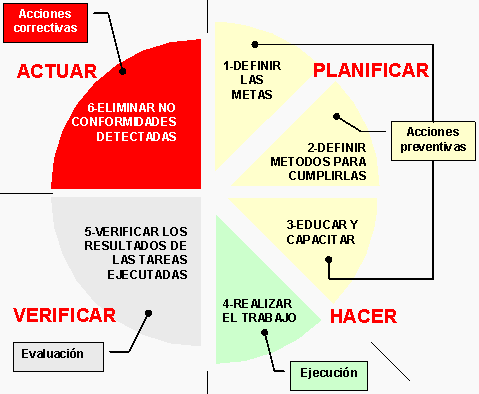 Ilustración 1 Aplicación del ciclo PHVA. [9] Referencia de Elementos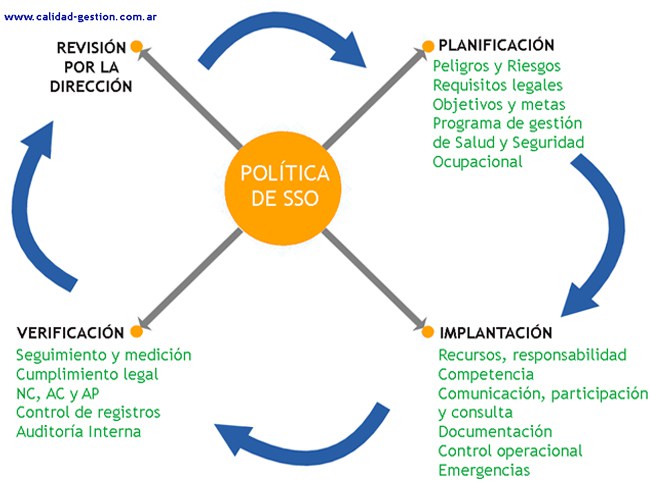 Ilustración 3. Diagrama de procesos de auditoria internaFuente / elaboración: SISTEMA INTEGRADO DE SEGURIDAD, SALUD, AMBIENTE Y CALIDAD; CORPORACION NACIONAL DE ELECTRICIDAD; GESTION OPERATIVA REV 2012-12-04 Edición Nº 1Ilustración 2. Mejora continua de gestión en SG SST OHSAS 18000 Fuente / elaboración: www.calidad.gestion.com.ar. [3]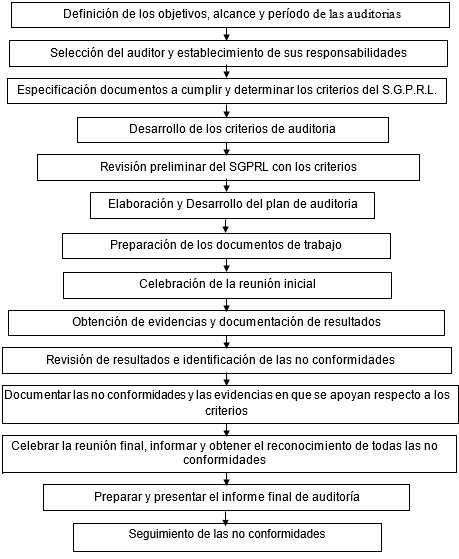 Citación y referencias      1.2.1.  CitaciónInstrumento Andino De Seguridad Y Salud. Decisión 584Reglamento Del Instrumento Andino de Seguridad y Salud, Resolución 957.Reglamento de Auditoria de Riesgos de Trabajo, SART. Resolución  CD 333 y su instructivo CONCLUSIONESLa implementación de la Seguridad y Salud basada en el comportamiento se funda en la formación de los trabajadores no sólo en el desarrollo de las competencias, sino en el análisis y mejoramiento de actitudes del trabajador responsable de su seguridad al momento del desarrollo de sus funciones en el puesto de trabajo específico.Es necesario insistir en que la implementación de un adecuado sistema de gestión contribuye con la competitividad, productividad, rentabilidad, crecimiento, disposición para el cambio de las empresas cuyos empleadores socialmente responsables deseen alcanzar los referidos objetivosREFERENCIAS BIBLIOGRÁFICASANEXOSAnexo 1. CHECK LIST. Verificación de elementos auditados1.1.- PolíticaCumpleNoCumpleNoAplicableMedición evaluación “RTL”a. Corresponde  a la naturaleza y magnitud de los riesgos.b. Compromete recursos.c. Incluye compromiso de cumplir con la legislación técnico de SST vigente.d. Se ha dado a conocer a todos los trabajadores y se la expone en lugares relevantes.e. Está documentada, integrada-implantada y mantenida.f. Está disponible para las partes interesadas.g. Se compromete al mejoramiento continuo.h. Se actualiza periódicamente.1.2.- Planificación a.- Dispone la empresa u organización de un diagnóstico de su sistema de gestión, realizado en los dos últimos años si es que los cambios internos así lo justifican, que establezca:a.1. Las No conformidades priorizadas y temporizadas respecto a la gestión: administrativa; técnica; del talento humano; y, procedimientos o programas operativos básicos.b. Existe una matriz para la planificación en la que se han temporizado las No conformidades desde el  punto de vista técnico.c. La planificación incluye objetivos, metas y actividades rutinarias y no rutinarias.d. La planificación incluye a todas las personas que tienen acceso al sitio de trabajo, incluyendo visitas, contratistas, entre otras.e. El plan incluye procedimientos mínimos para el cumplimiento de los objetivos y acordes a las No conformidades priorizadas y temporizadas.f. El plan compromete los recursos humanos, económicos, tecnológicos suficientes para garantizar los resultados.g. El plan define los estándares o índices de eficacia (cualitativos y  cuantitativos) que permitan establecer las desviaciones programáticas (art. 11)h. El plan define los cronogramas de actividades con responsables, fechas de inicio y de finalización de la actividadi. El plan considera las gestión del cambio en lo relativo a:     i.1.  Cambios internos    i.2.  Cambios externos1.3.- OrganizaciónTiene reglamento Interno de seguridad y salud en el trabajo aprobado por el Ministerio de Relaciones Laborales.b. Ha conformado las unidades o estructuras  preventivas: b.1. Unidad de seguridad y salud en el trabajo;  b.2. Servicio médico de empresa; b.3. Comité y Subcomités de Seguridad y Salud en el Trabajo;    b.4. Delegado  de seguridad y salud en el trabajoEstán definidas las responsabilidades integradas de seguridad y salud en el trabajo, de los gerentes, jefes, supervisores, trabajadores entre otros y las de especialización de los responsables de las unidades de seguridad  y salud, y, servicio médico de empresa; así como, de las estructuras de SST.Están definidos los estándares de desempeño de SSTExiste la documentación del sistema de gestión de seguridad y salud en el trabajo; manual, procedimientos, instrucciones y registros.1.4.- Integración-ImplantaciónEl programa de competencia previo a la integración-implantación del sistema de gestión de seguridad y salud en el trabajo de la empresa u organización incluye el ciclo que a continuación se indica: a.1. Identificación de necesidades de competenciaa.2. Definición de planes, objetivos y cronogramasa.3. Desarrollo de actividades de capacitación y competencia       a.4. Evaluación de eficacia del programa de competencia       Se han desarrollado los formatos para registrar y documentar las    actividades del plan.Se ha integrado-implantado la política de seguridad y salud en el trabajo, a la política general de la empresa u organizaciónSe ha integrado-implantado  la planificación de SST,  a la planificación general de la empresa u organización.Se ha  integrado-implantado la organización de SST a la organización general  de la empresa u organizaciónSe ha integrado-implantado la auditoria interna de SST,  a la auditoria general de la empresa u organizaciónSe ha integrado-implantado las re-programaciones de SST  a las re-programaciones de la empresa u organización.1.5.- Verificación/Auditoria Interna del cumplimiento de estándares e índices de eficacia del plan de gestiónSe verificará el cumplimiento de los estándares de eficacia (cualitativa y cuantitativa) del plan.Las auditorias externas e internas serán cuantificadas, concediendo igual importancia a los medios que a los resultados.Se establece el índice de eficacia del plan de gestión y su mejoramiento continuo.Control de las desviaciones del plan de gestiónSe reprograman los incumplimientos programáticos priorizados y temporizados. Se ajustan o se realizan nuevos cronogramas de actividades para solventar objetivamente los desequilibrios programáticos iniciales.Revisión Gerencial c.1. Se cumple con la responsabilidad de gerencia/  de revisar el sistema de gestión en  seguridad  y salud en el trabajo de la empresa u organización.c.2. Se proporciona a gerencia  toda la información pertinente.      c.3. Considera gerencia la necesidad de mejoramiento continuo1.7.- Mejoramiento Continuoa. Cada vez que se re-planifican las actividades de seguridad y salud en el trabajo, se incorpora criterios de mejoramiento continuo; con mejora cualitativa y cuantitativamente de los índices y estándares del  sistema de gestión de seguridad y salud en el trabajo de la empresa u organización